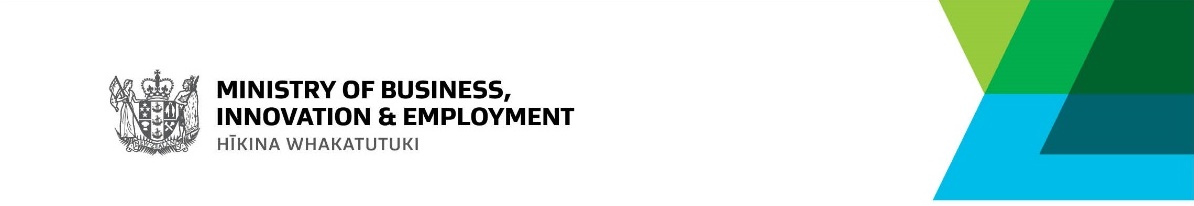 [Kia ora! This is the registration form for the Catalyst: Strategic – Space 2019 Call for Proposals (CfP). Please replace the explanatory text with your answers to each section and return your completed form to MBIE at internationalscience@mbie.govt.nz by the due date; 12:00pm Monday 6 May 2019. Registrations submitted after the due date will only be accepted in exceptional circumstances. Information submitted during Registration is used to identify assessors for your full proposal and will not be assessed. You are not required to write up to the word limit.You will be required to submit your full proposal through MBIE’s Investment Management System portal (IMS). This portal will open on Tuesday 30 April and close at the due date; 12:00pm Monday 27 May. Information submitted in your full proposal should not be substantively different from information submitted in this registration form.Please refer to the Catalyst: Strategic – Space 2019 CfP document for further information regarding MBIE’s objectives for this Call, the overall process, information required for submitting your full proposal, the assessment system and criteria, and the terms and conditions applying to this Call. Please email us at internationalscience@mbie.govt.nz if you have any further questions after reading the CfP.] Catalyst: Strategic – Space 2019 Registration Form[Your organisation] Title of ProjectProvide a meaningful title that identifies the nature of proposal.  Do not include acronyms or abbreviations.(15 words)Summary InformationTotal Funding RequestedUp to $500,000.Summary InformationDuration of ProjectUp to three years.Summary InformationStart DateContracts are expected to begin by 29 June. Successful proposals should begin shortly afterwards.Summary InformationEnd DateMaximum of three years after contract begins.Summary InformationContact PersonProvide the name, contact phone number and e-mail address for the primary contact person for the project.  This contact must have the mandate to discuss the proposal with MBIE officials.EligibilityEligibilityEnter your New Zealand Business Number (NZBN). This can be found by searching the name of your organisation at https://www.nzbn.govt.nz/. The NZBN allows MBIE to check that you are a New Zealand legal entity.Enter your New Zealand Business Number (NZBN). This can be found by searching the name of your organisation at https://www.nzbn.govt.nz/. The NZBN allows MBIE to check that you are a New Zealand legal entity.EligibilityEligibilityIs the applicant of this proposal a New Zealand-based research organisation or a New Zealand-based entity representing a New Zealand-based organisation? Yes or No?A research organisation is an organisation that has internal capability for carrying out research, science or technology, or related activities.Is the applicant of this proposal a New Zealand-based research organisation or a New Zealand-based entity representing a New Zealand-based organisation? Yes or No?A research organisation is an organisation that has internal capability for carrying out research, science or technology, or related activities.EligibilityEligibilityProvide the name of the Science Leader for your proposal. Are they employed by a New Zealand-based research organisation, or a New Zealand-based legal entity representing a New Zealand-based research organisation? Yes or No?Provide the name of the Science Leader for your proposal. Are they employed by a New Zealand-based research organisation, or a New Zealand-based legal entity representing a New Zealand-based research organisation? Yes or No?EligibilityEligibilityHave you identified suitable research collaborators from a leading research organisation(s) from one of the following priority partners? AustraliaCanada FranceGermanyJapanUnited KingdomUnited StatesEuropean Space Agency (ESA)Please provide a brief description of your proposed collaboration. This information does not need to be final; we understand that it is likely to develop during the crafting of your proposal.  (100 words)EligibilityEligibilityDo you represent a department of the public service, as listed in Schedule 1 of the State Sector Act 1988? Yes or No? Please note that departments of the public service are ineligible for this Call.Do you represent a department of the public service, as listed in Schedule 1 of the State Sector Act 1988? Yes or No? Please note that departments of the public service are ineligible for this Call.Proposal AbstractProvide a brief summary of your proposal. Write clearly and concisely. Your summary will be used, inter alia, by MBIE to identify assessors and any potential conflicts of interest. Do not use acronyms, abbreviations, or images. Your abstract must not contain commercially sensitive information.(600 words)Proposal ObjectivesProvide a concise, high-level description of what you plan to achieve during the project. The focus should be on how the collaborative activities will support the research project. (250 words)Proposal Research AreaSpecify the research area(s) that best describes a major focus of your proposed research.  This could include, but is not limited to, the following:PropulsionCommunicationsData ProcessingControlSensorsOrbital Debris management.(20 words)Proposal KeywordsList up to 15 keywords that describe the nature of your proposal. Keywords will help us to align assessors for your proposal.List up to 15 keywords that describe the nature of your proposal. Keywords will help us to align assessors for your proposal.Other InformationANZSRC CodesSpecify no more than two: Field of Research (FOR) ANZSRC codes Socio-Economic Objective (SEO) ANZSRC codes For each code, specify a percentage of relevance totalling 100% under each category. The codes selected will be used to select Assessors for your Proposal.  An ANZSRC code is a standard classification that allows research and development activities to be categorised according to their intended purpose, outcome and/or discipline.  See the Australian Bureau of Statistics for more details.  If you have not used ANZSRC codes before, the University of Western Australia has a useful code finder at https://eis.uwa.edu.au/Utilities/ANZSRC.  Other InformationConflicts of InterestIdentify any person who has a potential conflict of interest with the proposal and provide details. Outline any proposed arrangements to manage identified conflicts of interest.